Unidad de Acceso a la Información PúblicaEstadísticos de solicitudesMayo-julio 2021Perfil del solicitanteEn el periodo se recibieron ocho solicitudes, de las cuales cinco fueron interpuestas de manera presencial y tres por correo electrónico institucional informacion@ilp.gob.sv.En cuanto al perfil del solicitante, seis solicitudes fueron interpuestas por hombres en el rango de 30-60 años y dos por mujeres en el rango de 25 a 30 años.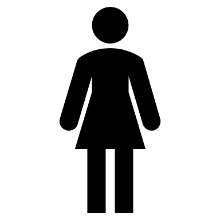 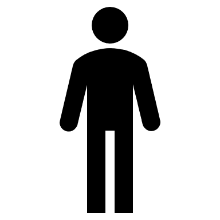 Tipo de información solicitadaLos requerimientos de las ocho solicitudes fueron clasificados como información pública. De acuerdo a la información solicitada, seis de  los requerimientos fueron remitidos a la Gerencia de Operaciones; los dos restantes fueron remitidos a la Gerencia Administrativa Financiera y Unidad de Informática.En cuanto a la entrega de la información, de los ocho requerimientos expuestos en las solicitudes, se resolvió en cinco la entrega total de la información, mientras que en dos requerimientos la información fue parcial y se re direccionaron ambas solicitudes al Centro Nacional de Registros y un requerimiento se clasificó como información inexistente.